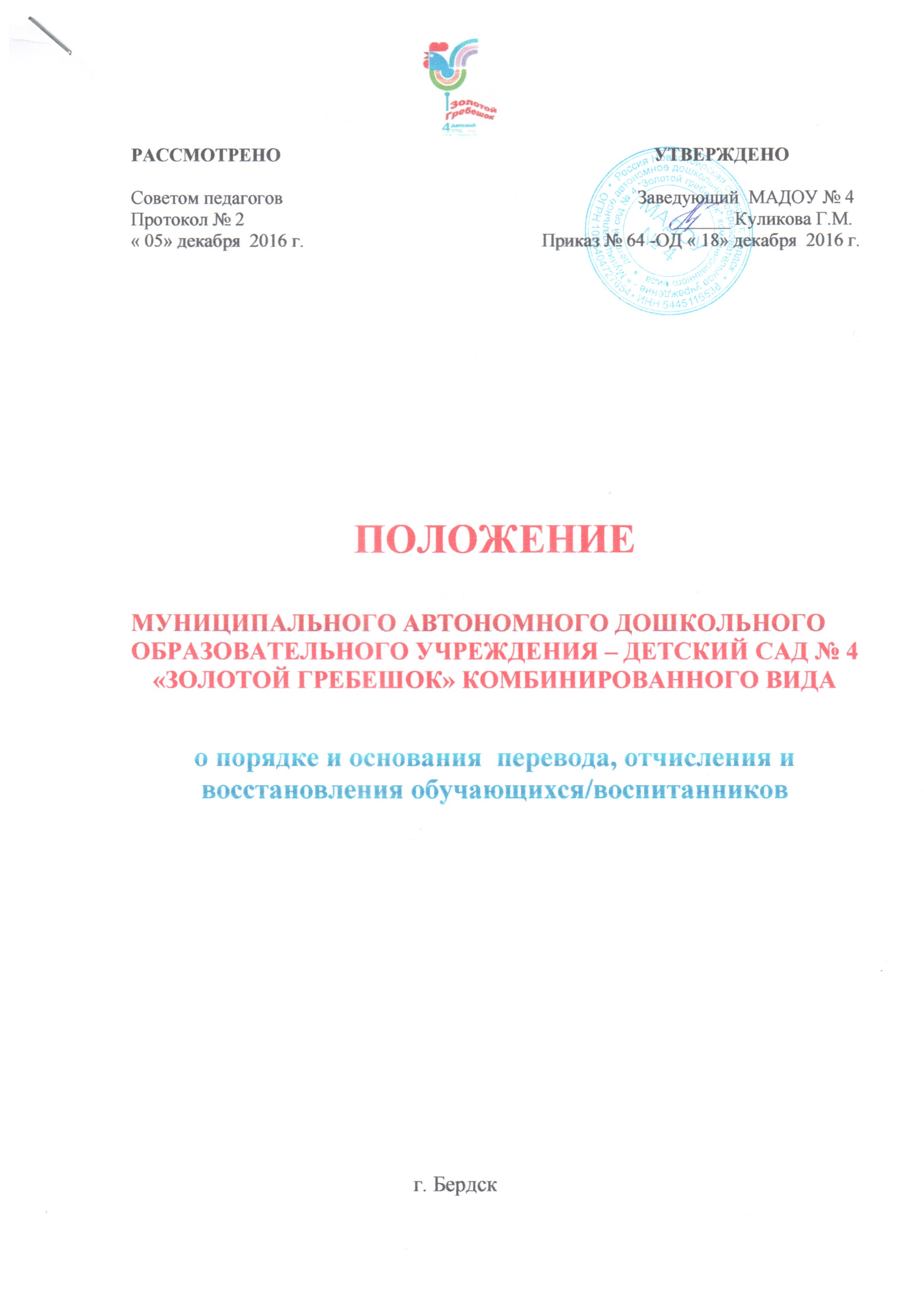                                                          1.Общее положение.1.1 Настоящее положение разработано в соответствии с Федеральным законом от 29.12.2012 г. №273-ФЗ « Об образовании в Российской Федерации», «Порядком организации и осуществления образовательной деятельности по основным общеобразовательным программам-образовательным программам дошкольного образования», утверждённым приказом министерства образования и науки РФ от 30.08.2013 г №1014, Уставом ДОУ.1.2. Данный документ регулирует порядок и основания перевода, отчисления и восстановления обучающихся/воспитанников Муниципального автономного образовательного учреждения - детского сада № 4 «Золотой гребешок» комбинированного вида (далее МАДОУ).2. Порядок и основания для перевода воспитанников.2.1. Перевод обучающихся/воспитанников в другое образовательное учреждение может быть:- по заявлению родителей (законных представителей) обучающихся/воспитанников, в том числе в случае перевода обучающегося/воспитанника для продолжения освоения программы в другую организацию, осуществляющую образовательную деятельность:- по обстоятельствам, не зависящим от воли родителей (законных представителей) обучающегося/воспитанника и МАДОУ, осуществляющую образовательную деятельность, в том числе  в случае ликвидации организации, осуществляющую образовательную деятельность, аннулирования лицензии на осуществление образовательной деятельности.2.2. Основанием для перевода является распорядительный акт (приказ) МАДОУ, о переводе обучающегося/воспитанника   с последующим его  подтверждением через операционную систему MAIS.      2.3. Основаниями для перевода являются:- заявление родителей (законных представителей); - заключение психолого-медико-педагогической комиссии.3. Порядок отчисления.3.1. Основание для отчисления обучающегося/воспитанника является распорядительный акт (приказ)  МАДОУ об отчислении с последующим его  подтверждением  через операционную систему MAIS.3.2. Права и обязанности участников образовательного процесса, предусмотренные законодательством об образовании и локальными нормативными актами МАДОУ, прекращаются с  даты отчисления воспитанника.3.3. Отчисления воспитанника из МАДОУ может производиться в следующих случаях:- в связи с завершением дошкольной ступени обучения:- по заявлению родителей (законных представителей) обучающегося/ воспитанника:- по обстоятельствам, не зависящим от воли родителей (законных представителей) обучающегося/ воспитанника и МАДОУ, осуществляющую образовательную деятельность, в том числе  в случаях ликвидации организации, осуществляющей образовательную деятельность, аннулирования лицензии на осуществление образовательной деятельности.3.4. Основаниями для отчисления ребенка из Учреждения являются:- расторжение договора об образовании, регулирующего отношения между МАДОУ и родителями (законными представителями) обучающегося/ воспитанника по соглашению сторон;- решение суда о расторжении договора об образовании, регулирующего отношения между МАДОУ и родителями (законными представителями) воспитанника;- истечение срока действия договора об образовании, регулирующего отношения между ДОУ и родителями (законными представителями) воспитанника4. Порядок восстановления в  учреждение4.1. Обучающейся/воспитанник, отчисленный из МАДОУ по инициативе  родителей (законных представителей) до завершения освоения образовательной программы дошкольного образования, имеет право на восстановление, по заявлению родителей (законных представителей) при наличии в учреждении свободных мест.4.2. Основанием для восстановления  обучающегося/воспитанника является распорядительный акт (приказ)  МАДОУ о восстановлении с последующим его  подтверждением  через операционную систему MAIS.4.3. Права и обязанности участников образовательного процесса, предусмотренные,  законодательством об образовании и локальными актами МАДОУ возникают с даты восстановлении  воспитанника в МАДОУ. 4.4. Основанием для отказа в восстановлении ребенка в МАДОУ является непредставление документов, необходимых при зачислении ребенка в МАДОУ.     Родители (законные представители) воспитанника вправе повторно подать документы  на восстановление ребенка в МАДОУ, устранив причины отказа в восстановлении ребенка в МАДОУ.4.5. Место в Учреждении сохраняется за ребенком в связи:-  с болезнью или санаторно-курортным лечением;- временным переводом ребенка в другое учреждение, реализующее основную образовательную программу дошкольного образования, по медицинским показаниям;- отпуском родителей (законных представителей) или летним оздоровительным периодом.